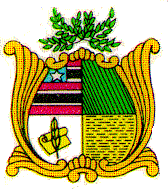            ESTADO DO MARANHÃOAssembleia Legislativa do Estado do MaranhãoAvenida Jerônimo de Albuquerque s/n-Sítio Rangedor – CohafumaSão Luís - MA - 65.071-750 -Tel.: 3269-3230 – email: cesarpires@al.ma.gov.brGabinete do Deputado César PiresRequerimento nº         /2017	Senhor Presidente:	Nos termos do que dispõe 163, inciso VIII do Regimento Interno da Assembleia Legislativa do Maranhão, requeremos que seja realizada audiência pública no próximo dia 16 de maio para que seja discutida a questão agrária envolvendo proprietários rurais e remanescentes indígenas, que reclamam a posse de área entre os municípios de Viana, Matinha e Penalva..	Plenário Deputado Nagib Haickel, em 03 de maio de 2017.César PiresDeputado Estadual